HIV and AIDSWatch this short animation:  HIV & AIDS explained in a simple way 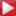 Watch this second video which shows the way T-lymphocytes work in the immune system:  HIV and T-lymphocytesMake notes here as you watch the video:Now turn over and answer the questions on the worksheet, you may want to watch the videos again as you formulate your answers.HIV infection – reduces the active lymphocyte numberWrite answers in the spaces next to the images in the table below.These points summarise the effects of HIV infection on the immune system1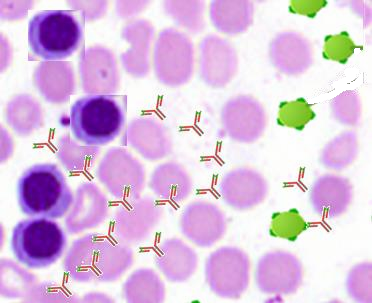 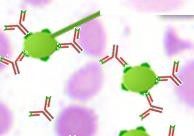 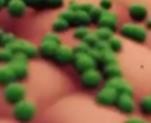 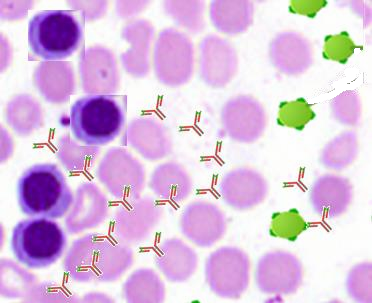 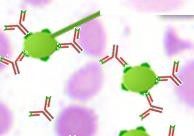 What is HIV?............................................................................................................................................................Which cells in the blood does it infect?............................................................................................................................................................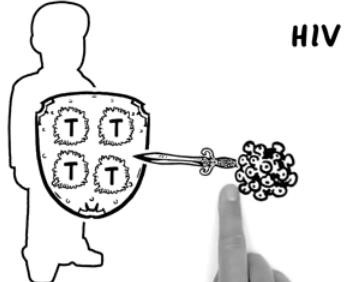 Outline how viruses (including HIV) replicate?...........................................................................................................................................................................................................................................................................................................................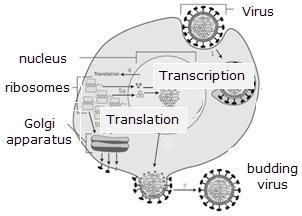 State the roles of the two chemicals which helper T-cells produce............................................................................................................................................................................................................................................................................................................................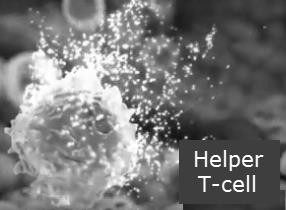 When there is an infection in the body Helper T- cells cause a type of B-Lymphocyte to multiply.What protein do these ‘activated’ lymphocytes then produce?..............................................................................................................................................................Lymphocyte   clonesIf the lymphocytes don’t get the signals from the helper T-cells what happens to the number of antibodies?.............................................................................................................................................................................................................................................Antibodies bind to pathogensOnce the body has too few helper T-cells and the immune system is slower to respond what other problems can affect the body?.............................................................................................................................................................................................................................................  Bacteria growing on cells	Explain what AIDS is?............................................................................................................................................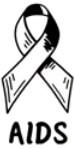 